CAHPS® Surgical Care SurveyVersion:	2.0Population: AdultLanguage: SpanishFor assistance with this survey, please contact the CAHPS Help Line at 800-492-9261 or cahps1@westat.com. Instructions for Front CoverReplace the cover of this document with your own front cover. Include a user-friendly title and your own logo. Include this text regarding the confidentiality of survey responses:	Su privacidad está protegida. Toda información que permitiría que alguien lo/la identifique a usted o a su familia se mantendrá privada. {VENDOR NAME} no compartirá su información personal con nadie sin su permiso. Sus respuestas a esta encuesta también son completamente confidenciales. Es posible que se haya fijado en un número que se encuentra en la portada de este cuestionario. Este número solo sirve para saber que ya envió su cuestionario y que no hay que enviarle recordatorios.	Su participación es voluntaria. Usted puede elegir si quiere contestar este cuestionario o no. Si decide no participar, esto no afectará la atención médica que recibe.	Qué hacer una vez que haya terminado. Una vez que complete el cuestionario, por favor póngalo en el sobre adjunto, selle el sobre, y devuélvalo a [INSERT VENDOR ADDRESS].	Si quiere recibir más información acerca de este estudio, por favor llame al XXX-XXX-XXXX.Instructions for Format of QuestionnaireProper formatting of a questionnaire improves response rates, the ease of completion, and the accuracy of responses. The CAHPS team’s recommendations include the following:If feasible, insert blank pages as needed so that the survey instructions (see next page) and the first page of questions start on the right-hand side of the questionnaire booklet. Maximize readability by using two columns, serif fonts for the questions, and ample white space.Number the pages of your document, but remove the headers and footers inserted to help sponsors and vendors distinguish among questionnaire versions. Instrucciones para el cuestionarioConteste cada pregunta marcando el cuadrito que aparece a la izquierda de la respuesta que usted elija.A veces hay que saltarse alguna pregunta del cuestionario. Cuando esto ocurra, verá una flecha con una nota que le indicará cuál es la siguiente pregunta a la que tiene que pasar. Por ejemplo: 	Sí  Si contestó “Sí”, pase a la pregunta 1 en la página 1	NoSu cirujano1.	Según nuestros registros, el cirujano cuyo nombre aparece a continuación le operó en la fecha indicada a continuación.Name of surgeon label goes hereDate of surgery	¿Es correcta esta información?1	Sí  2	No  Si contestó “No”, pase a 
	la pregunta 38 en la página 6Las preguntas de este cuestionario se van a referir al cirujano cuyo nombre aparece en la pregunta 1 como “este cirujano.” Por favor piense en ese cirujano al contestar las preguntas de la encuesta.Antes de su cirugía2.	Antes de la cirugía, ¿cuántas consultas tuvo con este cirujano?1	Ninguna  Si contestó “Ninguna”, 
	pase a la pregunta 152	1 consulta3	2 consultas4	3 consultas5	4 a 6 consultas6	7 o más consultas3.	Un profesional médico puede ser un doctor, una enfermera o cualquier otra persona a la que usted iría para recibir atención médica. Antes de su cirugía ¿le dio alguien del consultorio de este cirujano toda la información que necesitaba sobre su cirugía?1	Sí, definitivamente2	Sí, un poco3	No4.	Antes de su cirugía, ¿le dio alguien del consultorio de este cirujano instrucciones fáciles de entender sobre cómo prepararse para su cirugía?1	Sí, definitivamente2	Sí, un poco3	No5.	Durante las consultas antes de su cirugía, ¿le dijo este cirujano que había más de una manera de tratar su enfermedad o problema de salud?1	Sí2	No6.	Durante las consultas antes de su cirugía, ¿le preguntó este cirujano qué manera de tratar su enfermedad o problema de salud creía usted que sería lo mejor para usted?1	Sí2	No7.	Durante las consultas antes de su cirugía, ¿habló este cirujano con usted sobre las razones por las que querría que le hicieran la cirugía?1	Para nada2	Un poco3	Algo4	Mucho8.	Durante las consultas antes de su cirugía, ¿habló este cirujano con usted sobre las razones por las que tal vez no quiera que le hagan la cirugía? 1	Para nada2	Un poco3	Algo4	Mucho9.	Durante las consultas antes de su cirugía, ¿le escuchó con atención este cirujano?1	Sí, definitivamente2	Sí, un poco3	No10.	Durante las consultas antes de su cirugía, ¿pasó este cirujano suficiente tiempo con usted?1	Sí, definitivamente2	Sí, un poco3	No11.	Durante las consultas antes de su cirugía, ¿le animó este cirujano a que usted le hiciera preguntas?1	Sí, definitivamente2	Sí, un poco3	No12.	Durante las consultas antes de su cirugía, ¿demostró este cirujano respeto por lo que usted tenía que decir?1	Sí, definitivamente2	Sí, un poco3	No13.	Durante las consultas antes de su cirugía, ¿usó alguien del consultorio de este cirujano fotos, dibujos, modelos o videos para explicarle las cosas?	1	Sí2	No  Si contestó “No”, pase a la 
	pregunta 1514.	¿Le ayudaron estas fotos, dibujos, modelos o videos a entender mejor su problema de salud y su tratamiento?1	Sí, definitivamente2	Sí, un poco3	NoSu cirugía15.	Después de que usted llegó al hospital o al centro de cirugía, ¿le vio este cirujano antes de la cirugía?1	Sí2	No  Si contestó “No”, pase a la 
	pregunta 1716.	¿Le hizo esta visita sentirse más tranquilo y relajado? 1	Sí, definitivamente2	Sí, un poco3	No17.	Antes de que usted saliera del hospital o del centro de cirugía, ¿este cirujano habló con usted sobre el resultado de su cirugía?1	Sí2	No3	No séAnestesiología18.	¿Le dieron algo para que no sintiera dolor durante la cirugía?1	Sí2	No  Si contestó “No”, pase a la 
	pregunta 2619.	¿Quién le dio algo para que no sintiera dolor durante la cirugía?1	Un anestesiólogo lo hizo2	Este cirujano lo hizo   Si contestó “Este cirujano lo hizo”, pase a la pregunta 263	No sé  Si contestó “No sé”, pase
	a la pregunta 2620.	¿Le animó este anestesiólogo a que usted le hiciera preguntas?1	Sí, definitivamente2	Sí, un poco3	No21.	¿Le hizo usted alguna pregunta al anestesiólogo?1	Sí2	No  Si contestó “No”, pase a la 
	pregunta 2322.	¿Respondió este anestesiólogo sus preguntas de una forma fácil de entender?1	Sí, definitivamente2	Sí, un poco3	No23.	Después de que usted llegó al hospital o al centro de cirugía, ¿le vio este anestesiólogo antes de su cirugía?1	Sí2	No  Si contestó “No”, pase a la 
	pregunta 2524.	¿Le hizo sentirse más tranquilo y relajado hablar con este anestesiólogo durante esta visita?1	Sí, definitivamente2	Sí, un poco3	No25.	Usando un número del 0 al 10, donde el 0 es el peor anestesiólogo posible y el 10 el mejor anestesiólogo posible, ¿qué número usaría para calificar a este anestesiólogo?	0 El peor anestesiólogo posible	1	2	3	4	5	6	7	8	9	10 El mejor anestesiólogo posibleDespués de su cirugía26.	¿Le explicó alguien del consultorio de este cirujano qué esperar de su recuperación?1	Sí, definitivamente2	Sí, un poco3	No27.	¿Le advirtió alguien del consultorio de este cirujano sobre cualquier signo o síntoma que necesitaría atención médica inmediata durante su recuperación?1	Sí, definitivamente2	Sí, un poco3	No28.	¿Le dio alguien del consultorio de este cirujano instrucciones fáciles de entender sobre qué hacer durante su recuperación?1	Sí, definitivamente2	Sí, un poco3	No29.	¿Se aseguró este cirujano de que usted se sintiera físicamente cómodo o tuviera suficiente alivio para su dolor después de salir del hospital o centro de cirugía donde tuvo la cirugía?1	Sí, definitivamente2	Sí, un poco3	No30.	Después de su cirugía, ¿habló con este cirujano por teléfono o fue a verlo a su consultorio?1	Sí2	No  Si contestó “No”, pase a la 
	pregunta 3531.	Después de su cirugía, ¿le escuchó con atención este cirujano?1	Sí, definitivamente2	Sí, un poco3	No32.	Después de su cirugía, ¿pasó este cirujano suficiente tiempo con usted?1	Sí, definitivamente2	Sí, un poco3	No33.	Después de su cirugía, ¿le animó este cirujano a hacer preguntas?1	Sí, definitivamente2	Sí, un poco3	No34.	Después de su cirugía, ¿demostró este cirujano respeto por lo que usted tenía que decir?1	Sí, definitivamente2	Sí, un poco3	NoLa atención general que recibió de este cirujano35.	Usando un número del 0 al 10, donde el 0 es el peor cirujano posible y el 10 el mejor cirujano posible, ¿qué número usaría para calificar a este cirujano?	0 El peor cirujano posible	1	2	3	4	5	6	7	8	9	10 El mejor cirujano posibleOficinistas y recepcionistas del consultorio de este cirujano36.	Durante las consultas ¿le dieron los oficinistas y recepcionistas del consultorio de este cirujano toda la ayuda que usted creía que debían darle?1	Sí, definitivamente2	Sí, un poco3	No37.	Durante las consultas ¿le trataron los oficinistas y recepcionistas del consultorio de este cirujano con cortesía y respeto?1	Sí, definitivamente2	Sí, un poco3	NoSobre usted38.	En general, ¿cómo calificaría toda su salud?1	Excelente2	Muy buena3	Buena4	Regular5	Mala39.	En general, ¿cómo calificaría toda su salud mental o emocional?1	Excelente2	Muy buena3	Buena4	Regular5	Mala40.	¿Qué edad tiene?1	18 a 24 años2	25 a 34 años3	35 a 44 años4	45 a 54 años5	55 a 64 años6	65 a 74 años7 	75 o más años41.	¿Es usted hombre o mujer?1	Hombre2	Mujer42.	Sin contar esta cirugía, ¿aproximadamente cuántas cirugías más ha tenido?1	Ninguna2	1 cirugía3	2 cirugías4	3 a 5 cirugías5	6 a 9 cirugías 6	10 o más cirugías43.	¿Cuál es el grado o nivel escolar más alto que ha completado?1	8 años de escuela o menos2	9 a 12 años de escuela, pero sin graduarse3	Graduado de la escuela secundaria (high school), diploma de escuela secundaria, preparatoria, o su equivalente (o GED)4	Algunos cursos universitarios o un título universitario de un programa de 2 años5	Título universitario de 4 años 6	Título universitario de más de 4 años44.	¿Es usted de origen o ascendencia hispana o latina?1	Sí, hispano o latino2	No, ni hispano ni latino45.	¿A qué raza pertenece? Por favor marque una o más.1	Blanca2	Negra o afroamericana3	Asiática4	Nativa de Hawái o de otras islas del Pacífico5	Indígena americana o nativa de Alaska6	Otra46.	¿Le ayudó alguien a contestar esta encuesta?1	Sí2	No  Gracias. Por favor, devuelva esta encuesta en el sobre con el porte o franqueo pagado47.	¿Cómo le ayudó a usted esta persona? Marque una o más.1	Me leyó las preguntas.2	Anotó las respuestas que le di.3	Contestó las preguntas por mí.4	Tradujo las preguntas a mi idioma.5	Me ayudó de otra forma.Gracias.Por favor cuando haya completado el cuestionario, devuélvalo en el sobre 
con porte o franqueo pagado.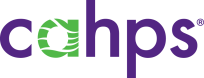 File name: surgical-sp20-1451b.docxLast updated: January 25, 2012